В конце октября 2018 г. в холе детского сада прошла выставка поделок из природного материала  «Осенние фантазии»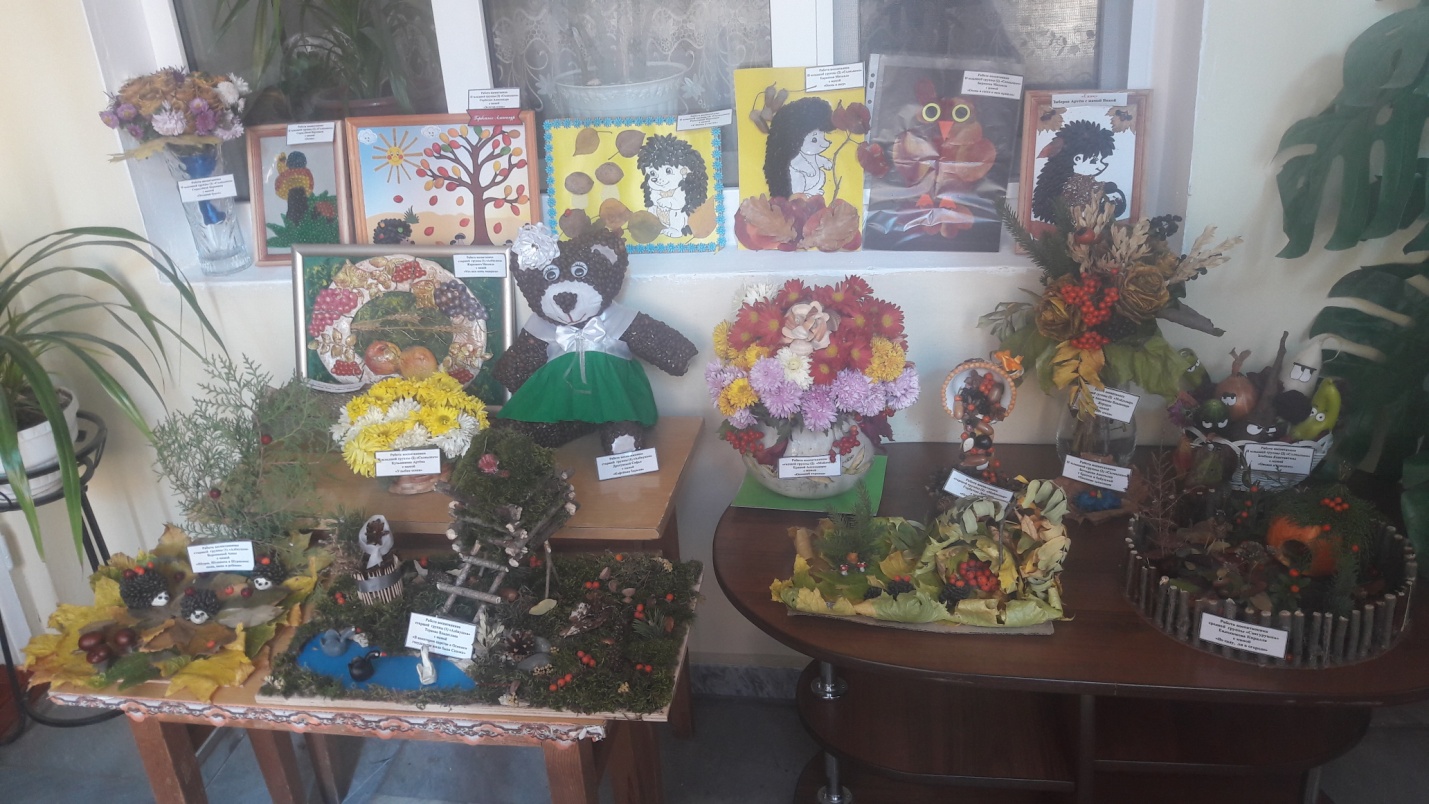 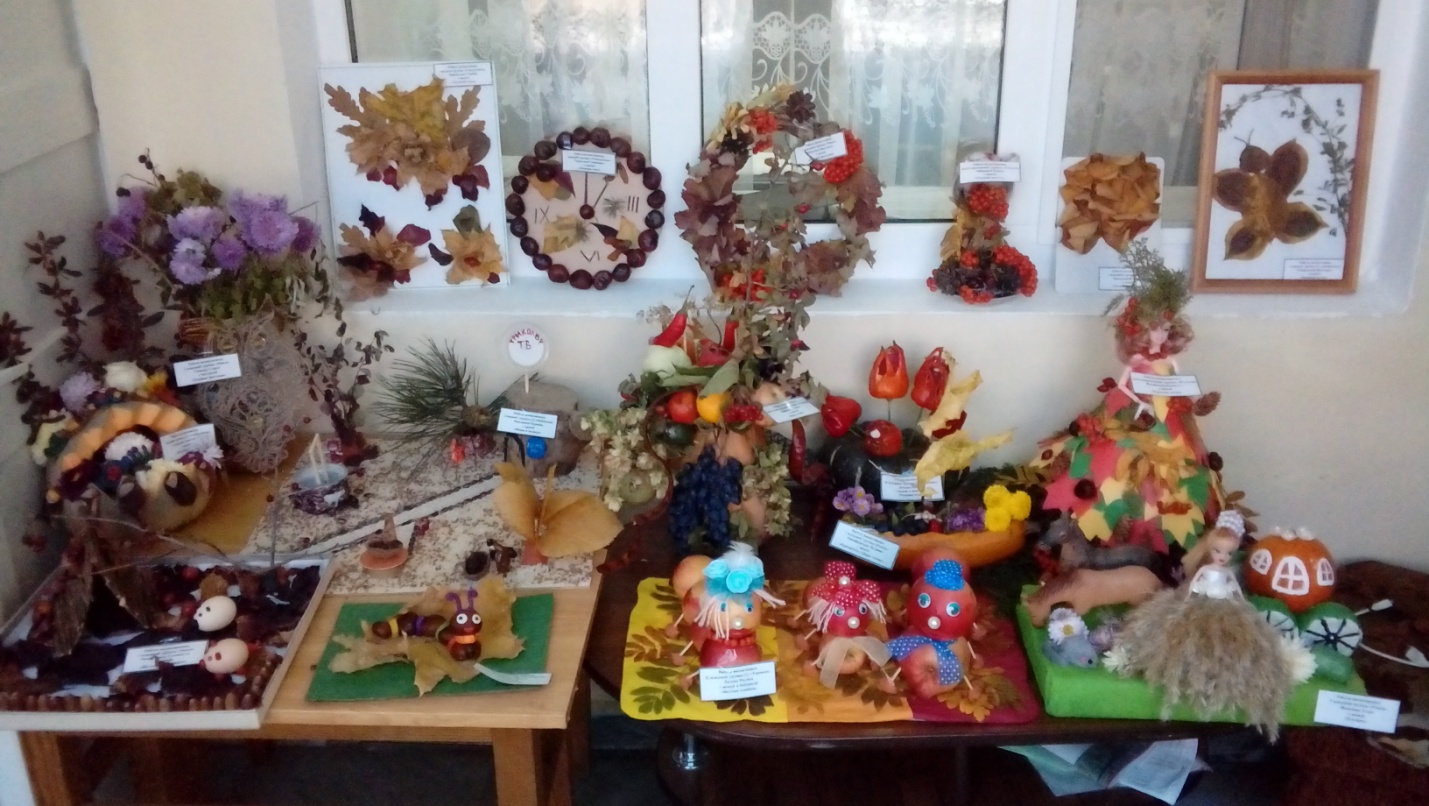 